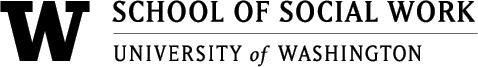 APPLICATION FOR ADMISSION TO THE 
SOCIAL WELFARE PhD PROGRAM 4101 15th AVENUE NE 
SEATTLE, WA 98105-6299 	APPLICATION DUE DATE: DECEMBER 1PLEASE DOWNLOAD THIS FORM: FILL OUT FORM FIELDS, SAVE THE FILE, PRINT IT OUT AND SIGN THE SIGNATURE LINE.
SCAN THE SIGNED FORM TO A PDF FILE.THEN SUBMIT THE  ONLINE THROUGH THE UW GRADUATE SCHOOL APPLICATION PROCESS A. PERSONAL INFORMATION B. ACADEMIC  FUNDING INFORMATIONC. REFERENCES Indicate at least three (3) persons whom you are contacting for letters of reference, their institutions, and emails; four is the recommended number of letters and five is the maximum. (Must be the same list of names as that submitted through the  online application. See online instructions for letters of reference.) D.  SSW Statistics Track. Please note your interest in the SSW Statistics Track (www.csss.washington.edu/Courses/PhD/SocialWork.shtml) I AM  potentially interested the Statistics Track. (Application is completed after entering the SSW PhD Program.)In your responses to the research/scholarship statement questions 1-6, outline elements pertaining to your background and training interests in statistical research methods.Your letters of reference should address your commitment to and potential for independent research using statistical methods.E. How did you find out about our PhD Program? Check all that apply:  Journal ad (title)  Ad in conference proceedings: (conference name)  Display booth at conference: (conference name) Our website PhD Program brochure Prevention Research Training Program brochure UW alumnus Faculty mentor Professional colleague Phone inquiry to PhD Program Office or Admissions Office  Email inquiry to PhD Program Office or Admissions Office  Other:        School of Social Work materials are to be submitted online at the Graduate School website. 
Your application is not complete until all materials have been received. 1. Read the Standards for Essential Abilities and Attributes and check the box below: 	I am able to complete the program with or without reasonable accommodation: YES   NO  2. Except for minor editorial assistance, I wrote my research/scholarship statement YES   NO  It is understood that in applying to the University of Washington School of Social Work the applicant is aware of the necessary commitments of time and energy for the rigors of graduate study. Your signature below certifies that you have read and understand the above statement and that all material you have submitted for consideration by the Admissions committee is complete and accurate.Signature:		Date:	Be sure that your full name is on every document you submit online. The University of Washington reaffirms its policy of equal opportunity regardless of race, color, creed, religion, national origin, sex, sexual orientation, age, marital status, disability, or status as a disabled veteran or Vietnam era veteran in accordance with University policy and applicable federal and state statutes and regulations. The University of Washington is committed to providing access and reasonable accommodation in its services, programs, activities, education and employment for individuals with disabilities. To request disability accommodation in the application process, contact the School at 206-543-5676 or the Disability Services Office at least ten days in advance at: 206.543.6450/V, 206.543.6452/TTY, 206.685.7264 (FAX), or e-mail at dso@u.washington.edu.Full Legal Name (Last, First, Middle)How do you plan to finance your education? Excluding this program, list the other schools or programs you are applying to at this time. 
     Application MaterialsCompletedApplication to the University of Washington Graduate SchoolSubmitted online by applicantApplication for Admission to the Social Welfare PhD Program Submitted online by applicantGrade Point Average Worksheet Submitted online by applicantResume Submitted online by applicantResearch and Scholarship Statement Submitted online by applicantSample of Scholarly WritingSubmitted online by applicantAt least three (3) Reference Letters; 4 preferred, 5 maximum Submitted by recommenders (online)One (1) pdf of transcript from each college or university attendedSubmitted online by applicantResults of the Graduate Record Exam taken within the past 5 yearsSubmitted by ETSTOEFL results [International applicants who did not complete a Master’s degree in the ]Submitted by ETS when applicable